危険性又は有害性の特定標準モデル元請確認欄作 業 名推進工法作業使用設備・機械・仮設電気・移動式クレーン・油圧ショベル（バックホウ）・油圧ブレーカ・タイヤローラ・マカダムローラ・ブルドーザ・掘進機・元押しジャッキ・注入設備（滑材、裏込め）・泥水処理設備施工会社名使用工具・機器・水中ポンプ・分電盤・ガス溶断器・アーク溶接機・丸のこ工　法　等泥水式推進工法安全設備・保護具・保護帽・保護メガネ・保護マスク・耳栓・保護手袋・溶接用手袋・安全帯・反射式チョッキ・安全靴・安全ネット・昇降設備・送風機・照明灯・ガス検知器工　事　名使用資材・ライナープレート・切梁・腹起し・覆工板・配水管作業期間令和　　年　　月　　日 ～ 令和　　年　　月　　日作業に必要な資格と配置予定者・移動式クレーン運転士：　　　　　　　　　　　　　　　・土止め支保工作業主任者：・地山の掘削作業主任者：　　　　　　　　　　　　　　　・ずい道等の掘削等作業主任者：・型わく支保工の組立て等作業主任者：　　　　　　　　　・玉掛技能講習修了者：・小型移動式クレーン運転技能講習修了者：　　　　　　　・ガス溶接技能講習修了者：・車両系建設機械（整地・運搬・積込み用　　　　　　　　・アーク溶接作業の業務特別教育修了者：及び掘削用）運転技能講習修了者：　　　　　 　　　　 ・大型自動車運転免許者：・車両系建設機械（解体用）運転技能講習修了者：担当職長名作業に必要な資格と配置予定者・移動式クレーン運転士：　　　　　　　　　　　　　　　・土止め支保工作業主任者：・地山の掘削作業主任者：　　　　　　　　　　　　　　　・ずい道等の掘削等作業主任者：・型わく支保工の組立て等作業主任者：　　　　　　　　　・玉掛技能講習修了者：・小型移動式クレーン運転技能講習修了者：　　　　　　　・ガス溶接技能講習修了者：・車両系建設機械（整地・運搬・積込み用　　　　　　　　・アーク溶接作業の業務特別教育修了者：及び掘削用）運転技能講習修了者：　　　　　 　　　　 ・大型自動車運転免許者：・車両系建設機械（解体用）運転技能講習修了者：作成年月日令和　　年　　月　　日作成施工会社・関係者周知記録（サイン）令和　　年　　月　　日改訂年月日令和　　年　　月　　日改訂施工会社・関係者周知記録（サイン）令和　　年　　月　　日作成責任者打合せ事項確認事項等評価危険有害要因の評価基準危険度６抜本的な対応が必要５５即座に対策が必要４４何らかの対策が必要３３現時点で対策の必要なし２２極めて小さい（受け入れ可能）１安全対策の評価効　果実現性効　果実現性大中小安全対策の評価効　果実現性効　果実現性大中小安全対策の評価効　果実現性効　果実現性３２１安全対策の評価困　難３６５４安全対策の評価努力すれば可能２５４３安全対策の評価可　能１４３２評価危険有害要因の評価基準危険度６極めて大きい（受け入れ不可能）５５かなり大きい（受け入れ不可能）４４中程度（受け入れ可能）３３小さい(許容範囲内)２２極めて小さい（受け入れ可能）１危険の見積り重大性可能性重大性可能性極めて重大(死亡・障害)重　大大けが(休業４日以上)軽微打撲・切傷(休業３日以下)危険の見積り重大性可能性重大性可能性極めて重大(死亡・障害)重　大大けが(休業４日以上)軽微打撲・切傷(休業３日以下)危険の見積り重大性可能性重大性可能性３２１危険の見積り発生の確率は高い（半年に１回程度）３６５４危険の見積り時々発生する（２～３年に１回程度）２５４３危険の見積り発生の確率は低い（５年以上に１回程度）１４３２作業工程作業の順序危険性又は有害性の特定危険の見積り危険の見積り危険の見積り危険の見積りリスク低減措置危険性又は有害性に接する人安全対策の評価安全対策の評価安全対策の評価安全対策の評価備　　　考作業工程作業の順序危険性又は有害性の特定可能性重大性評　価危険度リスク低減措置危険性又は有害性に接する人実効性効　果評　価危険度備　　　考１　準備（続く）１）作業開始前の安全ミーティング安全帯の使用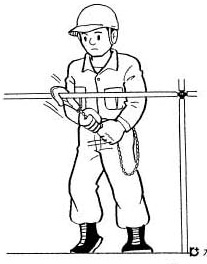 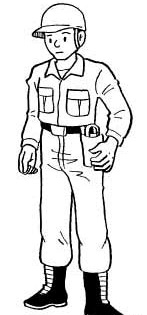 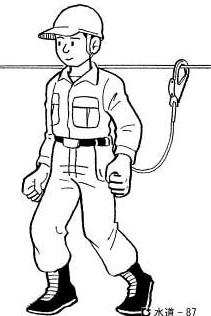 １　準備（続く）①　安全帯の使用・足場から墜落・墜落のおそれのある高所作業は安全帯を使用する作業者安全帯の使用１　準備（続く）①　安全帯の使用・安全帯のロープが引っかかり転倒・未使用時のフック、ロープは適切に収納する作業者安全帯の使用１　準備（続く）①　安全帯の使用・安全帯の不良、欠損・安全帯試行ゲート等で作業開始前に安全帯を点検する作業者安全帯の使用１　準備（続く）②　玉掛け作業・玉掛けワイヤロープの切断・作業開始前に玉掛けワイヤロープを点検し、重量にあった玉掛けワイヤロープを使用する玉掛け者安全帯の使用１　準備（続く）②　玉掛け作業・つり荷が振れて接触・クレーンのフックはつり荷の真上に置く合図者安全帯の使用１　準備（続く）②　玉掛け作業・玉掛けワイヤロープからつり荷が抜けて落下・つり荷を堅固に固定し、つり荷に合った玉掛け用具を使用する玉掛け者安全帯の使用１　準備（続く）玉掛け作業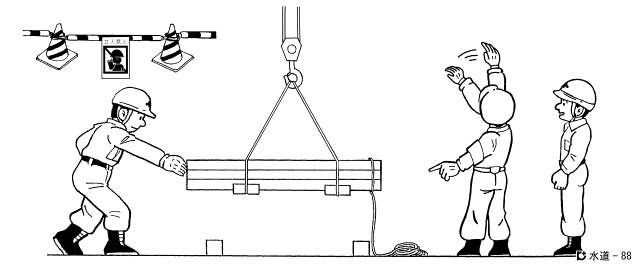 玉掛け作業玉掛け作業玉掛け作業玉掛け作業玉掛け作業玉掛け作業玉掛け作業玉掛け作業玉掛け作業玉掛け作業玉掛け作業安全帯の使用作業工程作業の順序危険性又は有害性の特定危険の見積り危険の見積り危険の見積り危険の見積りリスク低減措置危険性又は有害性に接する人安全対策の評価安全対策の評価安全対策の評価安全対策の評価備　　　考作業工程作業の順序危険性又は有害性の特定可能性重大性評　価危険度リスク低減措置危険性又は有害性に接する人実効性効　果評　価危険度備　　　考（続き）（続く）③　積載型トラッククレーン作業・トラッククレーンの転倒・アウトリガーの完全張出しをするオペレーター（続き）（続く）③　積載型トラッククレーン作業・つり荷が振れて接触・立入禁止措置を実施し、介錯ロープを使用する玉掛け者（続き）（続く）③　積載型トラッククレーン作業・フックから玉掛ワイヤロープが抜ける・作業開始前にフックの外れ止めを点検するオペレーター（続き）（続く）積載型トラッククレーン作業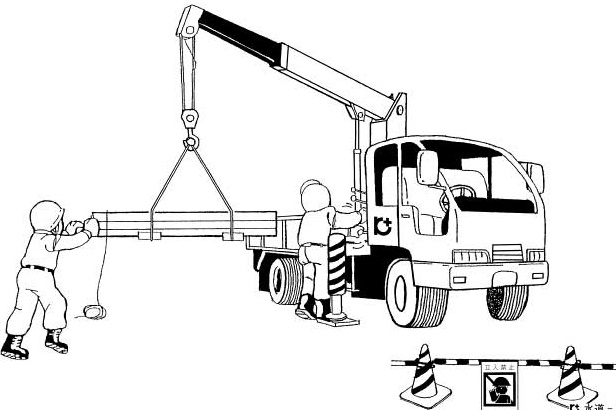 積載型トラッククレーン作業積載型トラッククレーン作業積載型トラッククレーン作業積載型トラッククレーン作業積載型トラッククレーン作業積載型トラッククレーン作業積載型トラッククレーン作業積載型トラッククレーン作業積載型トラッククレーン作業積載型トラッククレーン作業積載型トラッククレーン作業（続き）（続く）④　移動式クレーン作業・トラッククレーンの転倒・つり荷、作業方法に適したクレーンを使用する職長（続き）（続く）④　移動式クレーン作業・合図の不徹底・合図方法を統一し、合図者を配置する職長（続き）（続く）④　移動式クレーン作業・つり荷の落下・適切な玉掛け方法を行い、作業半径内を立入禁止措置にする玉掛け者（続き）（続く）移動式クレーン作業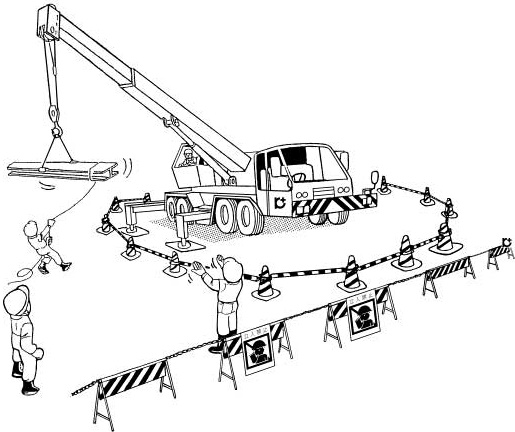 移動式クレーン作業移動式クレーン作業移動式クレーン作業移動式クレーン作業移動式クレーン作業移動式クレーン作業移動式クレーン作業移動式クレーン作業移動式クレーン作業移動式クレーン作業移動式クレーン作業作業工程作業の順序危険性又は有害性の特定危険の見積り危険の見積り危険の見積り危険の見積りリスク低減措置危険性又は有害性に接する人安全対策の評価安全対策の評価安全対策の評価安全対策の評価備　　　考作業工程作業の順序危険性又は有害性の特定可能性重大性評　価危険度リスク低減措置危険性又は有害性に接する人実効性効　果評　価危険度備　　　考（続き）⑤　ガス溶接溶断作業・切断の火花が目に入る・保護具（メガネ）を着用する作業者ガス溶接溶断作業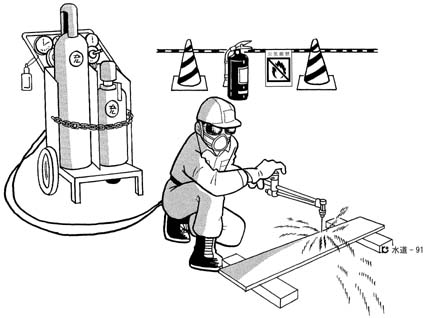 （続き）⑤　ガス溶接溶断作業・火花で火災がおこる・作業開始前に作業場所を整理整頓し、可燃物を片付ける作業者ガス溶接溶断作業（続き）⑤　ガス溶接溶断作業・ボンベに火が入る・ボンベには逆火防止装置を付ける作業者ガス溶接溶断作業（続き）⑥　交通誘導作業・一般車両に接触（誘導者）・保安施設の内側で、適切な位置により誘導する誘導者ガス溶接溶断作業（続き）⑥　交通誘導作業・工事車両に接触（一般通行人）・信号に従い、一般通行人優先で誘導する誘導者ガス溶接溶断作業（続き）⑥　交通誘導作業・一般車両と工事車両の接触・信号に従い、一般車両優先で誘導する誘導者ガス溶接溶断作業（続き）交通誘導作業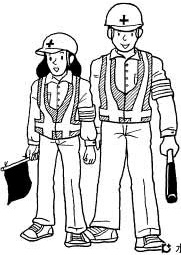 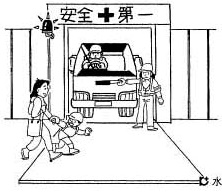 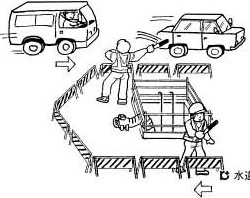 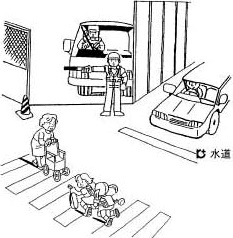 交通誘導作業交通誘導作業交通誘導作業交通誘導作業交通誘導作業交通誘導作業交通誘導作業交通誘導作業交通誘導作業交通誘導作業交通誘導作業ガス溶接溶断作業２　舗装撤去（続く）１）作業帯の設置・一般車両の突っ込み・誘導者を配置し、適切に車両の誘導をする職長ガス溶接溶断作業２　舗装撤去（続く）１）作業帯の設置・一般車両との接触・許可条件並びに安全作業に適した作業帯を設置する職長ガス溶接溶断作業２　舗装撤去（続く）作業帯の設置作業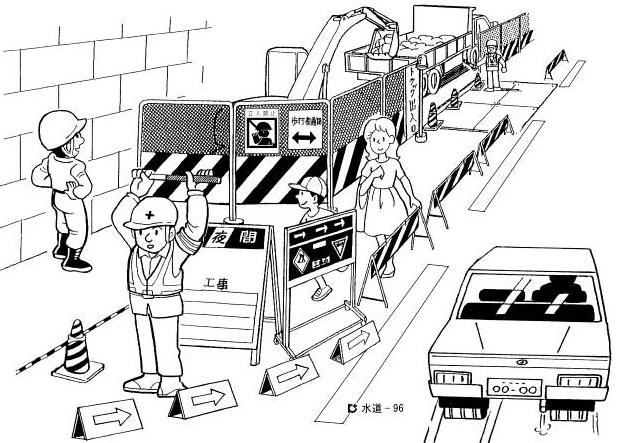 作業帯の設置作業作業帯の設置作業作業帯の設置作業作業帯の設置作業作業帯の設置作業作業帯の設置作業作業帯の設置作業作業帯の設置作業作業帯の設置作業作業帯の設置作業作業帯の設置作業ガス溶接溶断作業作業工程作業の順序危険性又は有害性の特定危険の見積り危険の見積り危険の見積り危険の見積りリスク低減措置危険性又は有害性に接する人安全対策の評価安全対策の評価安全対策の評価安全対策の評価備　　　考作業工程作業の順序危険性又は有害性の特定可能性重大性評　価危険度リスク低減措置危険性又は有害性に接する人実効性効　果評　価危険度備　　　考（続き）２）舗装カッター作業・カッターの刃による切り傷・作業開始前に機械の安全装置を点検する作業者舗装カッター作業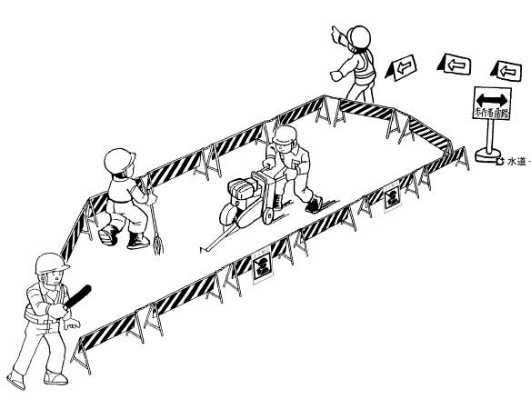 舗装版撤去作業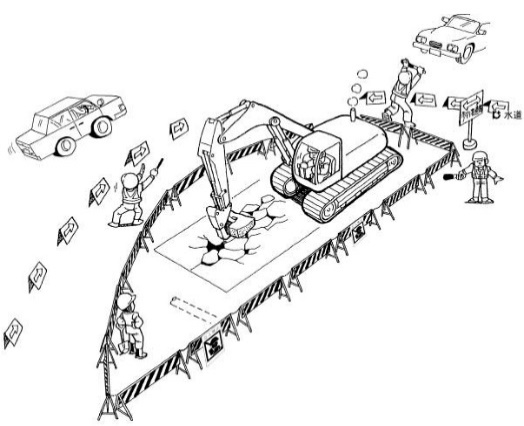 （続き）２）舗装カッター作業・騒音による作業者の注意散漫・防音バキューム付カッターを使用する職長舗装カッター作業舗装版撤去作業（続き）３）舗装版撤去・重機との接触・作業半径内の立入禁止措置をする職長舗装カッター作業舗装版撤去作業（続き）３）舗装版撤去・埋設物の破損・事前に埋設物の位置を確認する職長舗装カッター作業舗装版撤去作業（続き）３）舗装版撤去・舗装破片の飛散による負傷・保護具（メガネ）を着用する職長舗装カッター作業舗装版撤去作業３　立坑築造（続く）１）路面覆工掘削・重機に激突され・作業半径内の立入禁止措置をする作業主任者舗装カッター作業舗装版撤去作業３　立坑築造（続く）１）路面覆工掘削・埋設物を破損・埋設物の表示及び防護をする作業主任者舗装カッター作業舗装版撤去作業３　立坑築造（続く）２）ライナープレート（一段目組立て）・ライナープレートに手をはさまれ負傷・ライナープレートの接合部に手をおかない作業者舗装カッター作業舗装版撤去作業３　立坑築造（続く）３）路面覆工・つり荷に激突され・作業半径内の立入禁止措置をする職長舗装カッター作業舗装版撤去作業３　立坑築造（続く）３）路面覆工・つり荷の覆工板が落下・４点つりの適切な玉掛用具を使用し、作業開始前点検をする玉掛者舗装カッター作業舗装版撤去作業３　立坑築造（続く）路面覆工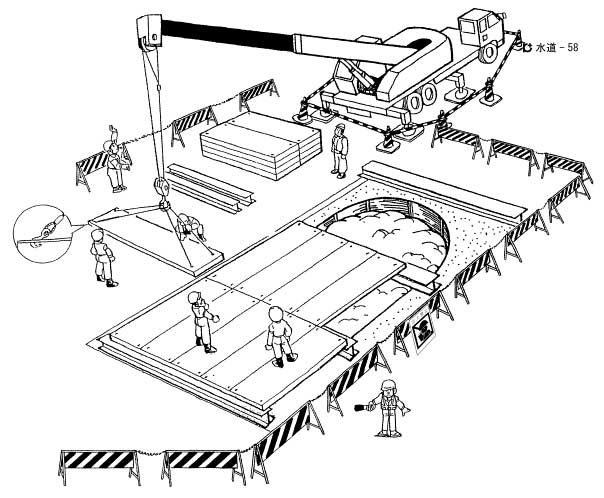 路面覆工路面覆工路面覆工路面覆工路面覆工路面覆工路面覆工路面覆工路面覆工路面覆工路面覆工舗装カッター作業舗装版撤去作業３　立坑築造（続く）４）立坑堀削・重機に激突され・作業半径内の立入禁止措置をする作業主任者舗装カッター作業舗装版撤去作業３　立坑築造（続く）４）立坑堀削・立坑上部から墜落・墜落防止柵を設置する作業主任者舗装カッター作業舗装版撤去作業３　立坑築造（続く）４）立坑堀削・ダンプトラックにひかれ負傷・誘導者を配置し、運転者の死角に立入らせない職長舗装カッター作業舗装版撤去作業３　立坑築造（続く）４）立坑堀削・バケットに激突され・合図者を配置する作業主任者舗装カッター作業舗装版撤去作業３　立坑築造（続く）４）立坑堀削・酸欠及び可燃性ガスにより被災・作業開始前にガス検知をする職長舗装カッター作業舗装版撤去作業作業工程作業の順序危険性又は有害性の特定危険の見積り危険の見積り危険の見積り危険の見積りリスク低減措置危険性又は有害性に接する人安全対策の評価安全対策の評価安全対策の評価安全対策の評価備　　　考作業工程作業の順序危険性又は有害性の特定可能性重大性評　価危険度リスク低減措置危険性又は有害性に接する人実効性効　果評　価危険度備　　　考（続き）（続く）立坑堀削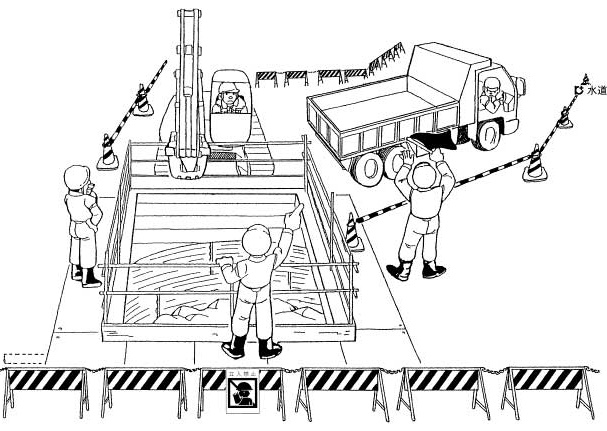 立坑堀削立坑堀削立坑堀削立坑堀削立坑堀削立坑堀削立坑堀削立坑堀削立坑堀削立坑堀削立坑堀削ライナープレート組立て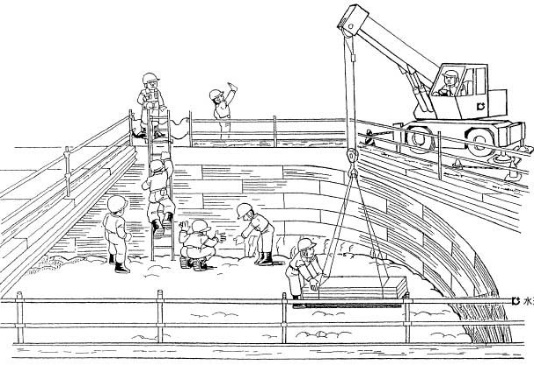 （続き）（続く）５）ライナープレート組立・昇降時、はしごから墜落・はしごを固定し、安全な設置角度とする作業者ライナープレート組立て（続き）（続く）５）ライナープレート組立・地山が崩壊し、生き埋め・作業開始前に湧水、地山状況を確認する作業主任者ライナープレート組立て（続き）（続く）５）ライナープレート組立・ライナープレートに手をはさまれ負傷・ライナープレートの接合部に手をおかない作業者ライナープレート組立て（続き）（続く）５）ライナープレート組立・投入中、資材が落下・おろす時、資材は確実に固縛する作業者ライナープレート組立て（続き）（続く）６）土止め支保工設置・クレーン作業中、つり荷が落下・玉掛用具の作業開始前点検と玉掛けを確実にする玉掛者ライナープレート組立て（続き）（続く）６）土止め支保工設置・クレーン作業中、つり荷が激突・つり荷から離れ、介錯ロープを使用する作業者ライナープレート組立て（続き）（続く）６）土止め支保工設置・設置した切梁・腹起しが落下・ブラケット溶接切梁及び、腹起しの設置は確実にする作業主任者ライナープレート組立て（続き）（続く）６）土止め支保工設置・作業中、切梁・腹起しから墜落・親綱を先行し、安全帯を使用する作業主任者ライナープレート組立て（続き）（続く）土止め支保工設置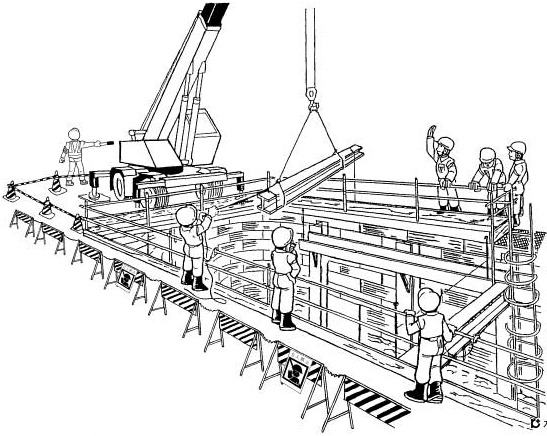 土止め支保工設置土止め支保工設置土止め支保工設置土止め支保工設置土止め支保工設置土止め支保工設置土止め支保工設置土止め支保工設置土止め支保工設置土止め支保工設置土止め支保工設置ライナープレート組立て作業工程作業の順序危険性又は有害性の特定危険の見積り危険の見積り危険の見積り危険の見積りリスク低減措置危険性又は有害性に接する人安全対策の評価安全対策の評価安全対策の評価安全対策の評価備　　　考作業工程作業の順序危険性又は有害性の特定可能性重大性評　価危険度リスク低減措置危険性又は有害性に接する人実効性効　果評　価危険度備　　　考（続き）７）ライナー裏込め注入・注入材が吹き出し、目を負傷・保護具（メガネ）を使用する作業者コンクリート打設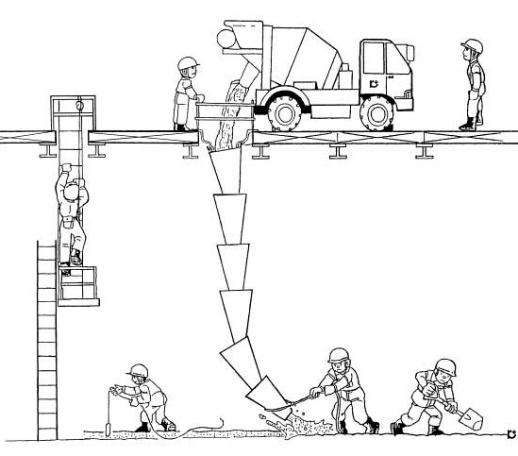 （続き）８）床付け、基礎砕石・立坑上部から砕石が落下・砕石投入時は、直下から退避する作業者コンクリート打設（続き）９）コンクリート打設・立坑上部から物が落下・上下作業にならないよう、合図者を配置する職長コンクリート打設（続き）９）コンクリート打設・昇降時、はしごから墜落・セーフティーブロックを設置し、安全帯を使用する職長コンクリート打設（続き）９）コンクリート打設・コンクリートミキサー車に接触・運転者から見える位置で誘導する誘導者コンクリート打設４　推進設備（続く）１）仮設設備工コンクリート打設４　推進設備（続く）①　仮設電気・絶縁被覆が損傷し感電・電線を点検し、損傷しているところは絶縁テープを巻く作業者コンクリート打設４　推進設備（続く）①　仮設電気・水溜まりに配線し感電・適切な場所に配線する作業者コンクリート打設４　推進設備（続く）①　仮設電気・通路上に配線し、電線が損傷し感電・電線を防護する作業者コンクリート打設４　推進設備（続く）①　仮設電気・電動機具使用中に感電・機器を点検し、アースを取る作業者コンクリート打設４　推進設備（続く）①　仮設電気・電灯の口金に接触し感電・保安灯、照明灯にはガードを付ける作業者コンクリート打設４　推進設備（続く）②　給水設備コンクリート打設４　推進設備（続く）③　仮囲い工・設置作業中、単管等が通行車（人）と接触・見張員を配置する職長コンクリート打設４　推進設備（続く）２）坑外施設コンクリート打設４　推進設備（続く）①　注入設備組立て・クレーン作業中、つり荷が激突・玉掛けを確実にし、つり荷の下に入らせない玉掛者コンクリート打設４　推進設備（続く）②　泥水処理設備・クレーン作業中、つり荷と物の間にはさまれ負傷・作業者をつり荷から離し、つり荷と物の間に入らせない合図者コンクリート打設４　推進設備（続く）３）立坑設備コンクリート打設４　推進設備（続く）①　支圧設備・はしごから墜落・セーフティブロックを設置し、安全帯を使用する作業者コンクリート打設４　推進設備（続く）②　坑口設備・工具、資材等が落下・おろす時、小物は専用の容器に入れ、その他は確実に固縛する作業者コンクリート打設４　推進設備（続く）③　推進設備設置工・クレーン作業中、つり荷と物の間にはさまれ負傷・作業者をつり荷から離し、つり荷と物の間に立入らせない合図者コンクリート打設４　推進設備（続く）③　推進設備設置工・溶接作業中に感電・溶接機器の作業開始前点検と、保護具を着用する作業者コンクリート打設４　推進設備（続く）③　推進設備設置工・クレーン作業中、つり荷が落下・玉掛けを確実にし、つり荷の下に立入らせない玉掛者コンクリート打設４　推進設備（続く）③　推進設備設置工・転倒して負傷・作業床を整備する作業者コンクリート打設作業工程作業の順序危険性又は有害性の特定危険の見積り危険の見積り危険の見積り危険の見積りリスク低減措置危険性又は有害性に接する人安全対策の評価安全対策の評価安全対策の評価安全対策の評価備　　　考作業工程作業の順序危険性又は有害性の特定可能性重大性評　価危険度リスク低減措置危険性又は有害性に接する人実効性効　果評　価危険度備　　　考（続き）推進設備設置工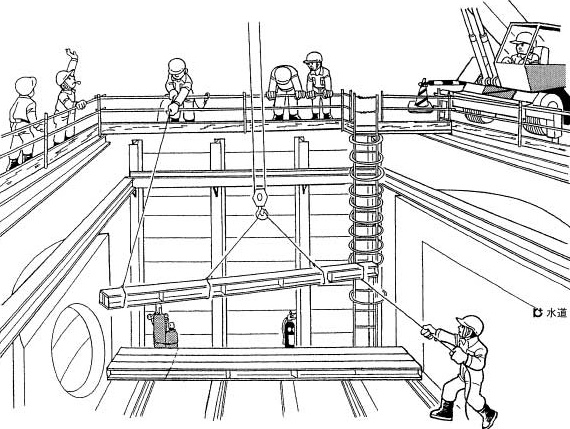 推進設備設置工推進設備設置工推進設備設置工推進設備設置工推進設備設置工推進設備設置工推進設備設置工推進設備設置工推進設備設置工推進設備設置工推進設備設置工鏡切り作業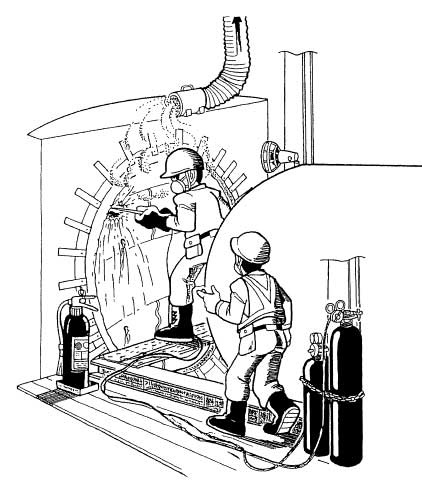 ５　管推進（続く）１）推進機械投入・組立て・立坑上部の開口部から墜落・墜落防止柵を設置する職長鏡切り作業５　管推進（続く）１）推進機械投入・組立て・投入時、クレーンが転倒・クレーンを設置する地盤を確認し、アウトリガー下に鉄板等を敷くオペレーター鏡切り作業５　管推進（続く）１）推進機械投入・組立て・クレーン作業中、つり荷と物の間にはさまれ負傷・作業者をつり荷から離し、つり荷と物の間に立入らせない玉掛者鏡切り作業５　管推進（続く）１）推進機械投入・組立て・つまづいて転倒・作業床を整備する作業者鏡切り作業５　管推進（続く）機械投入・組立て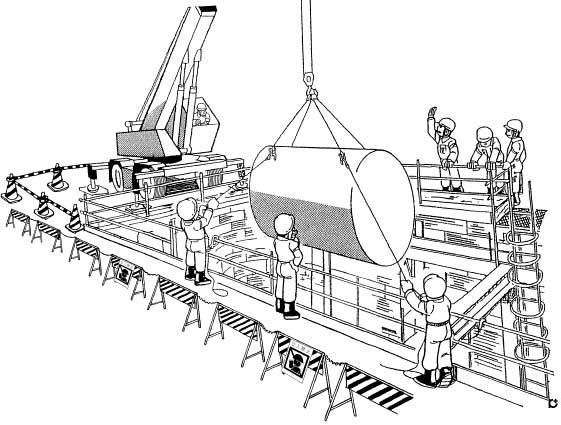 機械投入・組立て機械投入・組立て機械投入・組立て機械投入・組立て機械投入・組立て機械投入・組立て機械投入・組立て機械投入・組立て機械投入・組立て機械投入・組立て機械投入・組立て鏡切り作業５　管推進（続く）２）推進工鏡切り作業５　管推進（続く）①　鏡切り工・地山が崩壊し、生き埋め・作業開始前、地山状況、出水を確認する作業主任者鏡切り作業５　管推進（続く）①　鏡切り工・切断した鉄片が足元に落ちて負傷・安全帯を着用し、足元を確認する作業者鏡切り作業５　管推進（続く）①　鏡切り工・ガス溶断火花でやけど・保護具を着用する作業者鏡切り作業５　管推進（続く）①　鏡切り工・延焼により火災・可燃物を片付け、消火器を置く作業者鏡切り作業５　管推進（続く）①　鏡切り工・煙が充満する・換気設備を設置する鏡切り作業作業工程作業の順序危険性又は有害性の特定危険の見積り危険の見積り危険の見積り危険の見積りリスク低減措置危険性又は有害性に接する人安全対策の評価安全対策の評価安全対策の評価安全対策の評価備　　　考作業工程作業の順序危険性又は有害性の特定可能性重大性評　価危険度リスク低減措置危険性又は有害性に接する人実効性効　果評　価危険度備　　　考（続き）（続く）②　管据付け・クレーン作業中、つり荷の物と間にはさまれ負傷・作業者をつり荷から離し、つり荷と物の間に入らせない合図者送排泥管切離し作業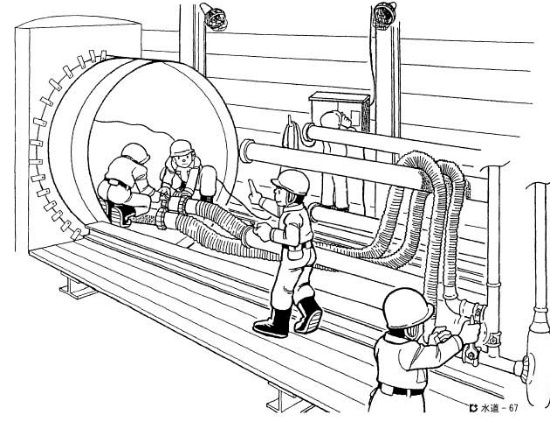 （続き）（続く）②　管据付け・玉掛ワイヤロープが切断し、つり荷が落下・玉掛ワイヤロープの作業開始前点検をする玉掛者送排泥管切離し作業（続き）（続く）②　管据付け・管とジャッキの間に手をはさみ負傷・管とジャッキの間に手を入れない作業者送排泥管切離し作業（続き）（続く）管据付け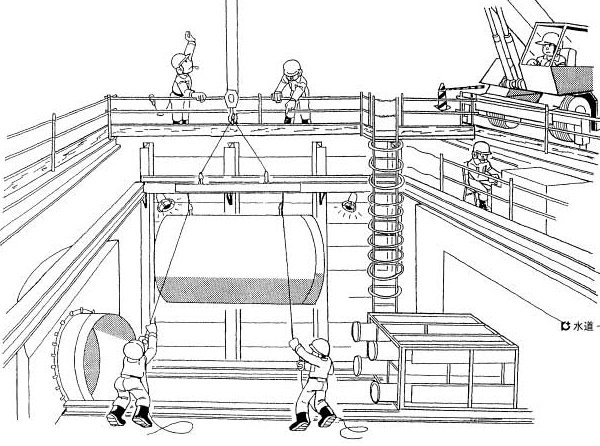 管据付け管据付け管据付け管据付け管据付け管据付け管据付け管据付け管据付け管据付け管据付け送排泥管切離し作業（続き）（続く）③　送排泥管、電気　　　ケーブル接続・接続不良により泥水が飛散する・管の継手ボルト、ゴム輪を確実に取付ける作業者送排泥管切離し作業（続き）（続く）③　送排泥管、電気　　　ケーブル接続・漏電により感電・ケーブルの防水コネクターを確実に取付ける作業者送排泥管切離し作業（続き）（続く）④　堀進・酸欠、可燃性ガスにより被災・事前にガス検知をし、換気をする職長送排泥管切離し作業（続き）（続く）④　堀進・坑外設備で土砂積込み時、ダンプトラックと接触・運転者から見える位置で誘導する誘導者送排泥管切離し作業（続き）（続く）④　堀進・排泥圧力が上り、管が破裂し負傷・堀進時、泥水圧力を適正に管理する作業者送排泥管切離し作業（続き）（続く）⑤　送排泥管、電気、ケーブル切離し・管の切離し作業時、泥水が噴発して負傷・圧力を下げ、バルブを閉めておき、また保護メガネを使用する作業者送排泥管切離し作業（続き）（続く）⑤　送排泥管、電気、ケーブル切離し・水場の作業のため感電・ケーブルコネクターを切離す時は、必ず電源を切る作業者送排泥管切離し作業（続き）（続く）⑥　滑材注入・滑材が吹出し、目を負傷・減圧後、注入ホースを取外す。保護メガネを使用する作業者送排泥管切離し作業（続き）（続く）⑥　滑材注入・坑外で攪拌ミキサー作業時、粉じんが目に入り負傷・保護メガネ、マスクを使用する作業者送排泥管切離し作業作業工程作業の順序危険性又は有害性の特定危険の見積り危険の見積り危険の見積り危険の見積りリスク低減措置危険性又は有害性に接する人安全対策の評価安全対策の評価安全対策の評価安全対策の評価備　　　考作業工程作業の順序危険性又は有害性の特定可能性重大性評　価危険度リスク低減措置危険性又は有害性に接する人実効性効　果評　価危険度備　　　考（続き）⑦　裏込め注入・裏込め材が吹出し、目に入り負傷・減圧後、注入ホースを取外す。保護メガネを使用する作業者推進機受台設置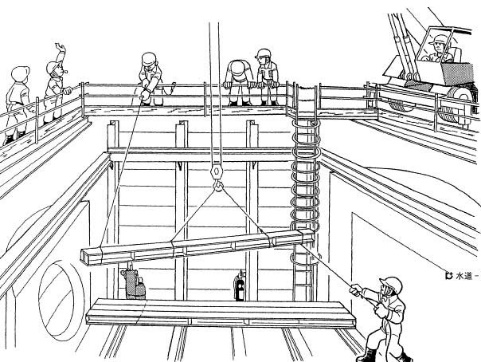 鏡切り工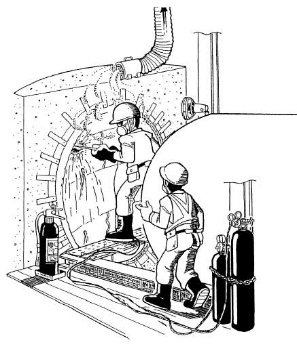 推進機械解体・引上げ作業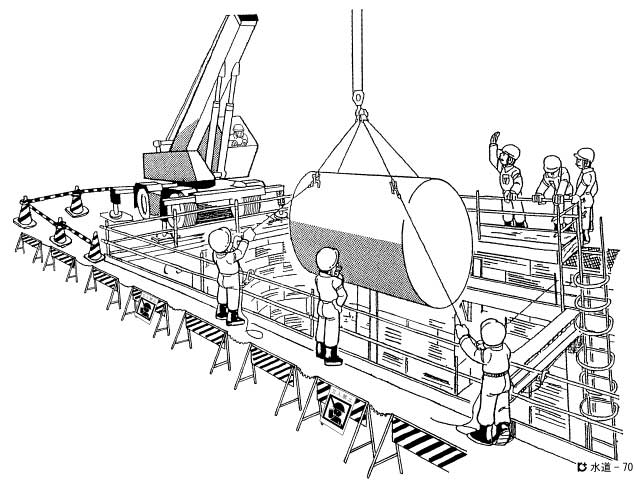 （続き）⑦　裏込め注入・坑外で攪拌ミキサー作業時、粉じんが目に入り負傷・保護メガネ、マスクを使用する作業者推進機受台設置鏡切り工推進機械解体・引上げ作業（続き）⑧　管目地仕上げ・上面を仕上げる時、ゴミが目に入り負傷・保護メガネを着用する作業者推進機受台設置鏡切り工推進機械解体・引上げ作業（続き）３）到達工推進機受台設置鏡切り工推進機械解体・引上げ作業（続き）①　坑口工・酸欠、可燃性ガスにより被災・事前にガス検知をし、換気する職長推進機受台設置鏡切り工推進機械解体・引上げ作業（続き）①　坑口工・立坑上部の開口部から墜落・墜落防止柵を設置する職長推進機受台設置鏡切り工推進機械解体・引上げ作業（続き）①　坑口工・工具、部材等が落下・おろす時、小物は専用の容器に入れ、その他は確実に固定する作業者推進機受台設置鏡切り工推進機械解体・引上げ作業（続き）①　坑口工・はしごから墜落・はしごを固定し、セーフティブロックを設置し安全帯を使用する作業者推進機受台設置鏡切り工推進機械解体・引上げ作業（続き）②　推進機受台設置・クレーン作業中、つり荷にはさまれ負傷・介錯ロープを使用し、つり荷と物の間に入らせない合図者推進機受台設置鏡切り工推進機械解体・引上げ作業（続き）②　推進機受台設置・つり荷が落下・玉掛用具の作業開始前点検をし、確実に固定する作業者推進機受台設置鏡切り工推進機械解体・引上げ作業（続き）②　推進機受台設置・溶接作業中に感電・溶接機器の作業開始前点検をし、保護具を着用する作業者推進機受台設置鏡切り工推進機械解体・引上げ作業（続き）③　鏡切り工・ガス溶接火花でやけど・保護具を着用する作業者推進機受台設置鏡切り工推進機械解体・引上げ作業（続き）③　鏡切り工・切断した鉄片が足元に落下・安全靴を着用し、足元を確認する作業者推進機受台設置鏡切り工推進機械解体・引上げ作業（続き）③　鏡切り工・地山が崩壊し、生き埋め・作業開始前、地山の状況、湧水を確認する作業主任者推進機受台設置鏡切り工推進機械解体・引上げ作業（続き）③　鏡切り工・火災をおこす・延焼物を片付け、消火器を置く作業者推進機受台設置鏡切り工推進機械解体・引上げ作業（続き）④　推進機械解体・引上げ・クレーン作業中、つり荷と物の間にはさまれ負傷・介錯ロープを使用し、つり荷と物の間に入らない作業者推進機受台設置鏡切り工推進機械解体・引上げ作業（続き）④　推進機械解体・引上げ・工具、部材等が落下・つり上げ時、小物は専用容器に入れ、その他は確実に固定する作業者推進機受台設置鏡切り工推進機械解体・引上げ作業（続き）④　推進機械解体・引上げ・移動式クレーンが転倒・クレーンを設置する地盤を確認し、アウトリガーの下に鉄板を敷くオペレーター推進機受台設置鏡切り工推進機械解体・引上げ作業（続き）④　推進機械解体・引上げ・シールド機械等が転がり負傷・円形物を置く時は、転がり防止措置をする作業者推進機受台設置鏡切り工推進機械解体・引上げ作業作業工程作業の順序危険性又は有害性の特定危険の見積り危険の見積り危険の見積り危険の見積りリスク低減措置危険性又は有害性に接する人安全対策の評価安全対策の評価安全対策の評価安全対策の評価備　　　考作業工程作業の順序危険性又は有害性の特定可能性重大性評　価危険度リスク低減措置危険性又は有害性に接する人実効性効　果評　価危険度備　　　考６　推進設備撤去１）仮設設備撤去推進設備撤去作業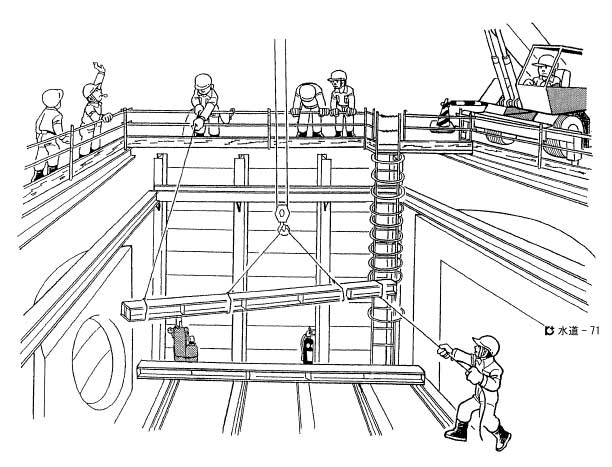 携帯用丸のこの取扱い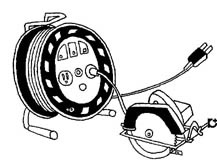 側塊、蓋据付け作業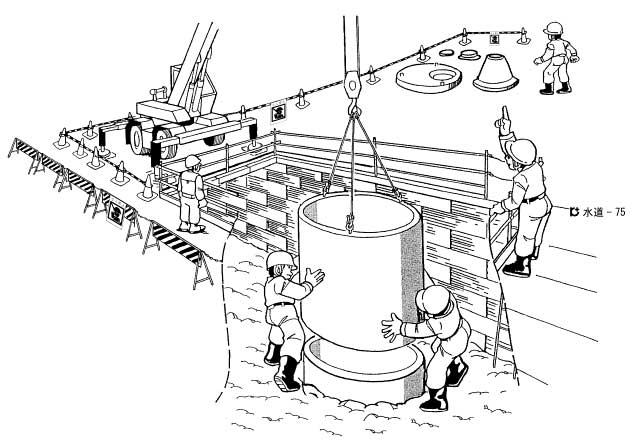 ６　推進設備撤去①　仮設電気撤去・感電し負傷・電源を切り、スイッチに操作禁止を表示する職長推進設備撤去作業携帯用丸のこの取扱い側塊、蓋据付け作業６　推進設備撤去②　給水設備撤去推進設備撤去作業携帯用丸のこの取扱い側塊、蓋据付け作業６　推進設備撤去③　仮囲い撤去・仮囲い撤去作業で、単管等が通行車（人）と接触・見張員を配置する職長推進設備撤去作業携帯用丸のこの取扱い側塊、蓋据付け作業６　推進設備撤去２）坑外設備撤去推進設備撤去作業携帯用丸のこの取扱い側塊、蓋据付け作業６　推進設備撤去①　注入設備撤去・クレーン作業中、つり荷が落下・玉掛けを確実にし、つり荷の下に立ち入らせない玉掛者推進設備撤去作業携帯用丸のこの取扱い側塊、蓋据付け作業６　推進設備撤去②　ずり搬出設備撤去推進設備撤去作業携帯用丸のこの取扱い側塊、蓋据付け作業６　推進設備撤去３）立坑設備撤去・はしごから墜落・昇降時はセーフティブロックを設置し、安全帯を使用する作業者推進設備撤去作業携帯用丸のこの取扱い側塊、蓋据付け作業６　推進設備撤去①　支圧設備撤去・コンクリートの破片が目に入り負傷・保護具（耳栓、マスク）を着用する作業者推進設備撤去作業携帯用丸のこの取扱い側塊、蓋据付け作業６　推進設備撤去②　坑口設備撤去・騒音、粉じんによる健康障害・換気を十分に行い、保護具を着用する作業者推進設備撤去作業携帯用丸のこの取扱い側塊、蓋据付け作業６　推進設備撤去③　推進設備撤去・ガス溶断火花でやけど・保護具を着用する作業者推進設備撤去作業携帯用丸のこの取扱い側塊、蓋据付け作業６　推進設備撤去③　推進設備撤去・クレーン作業中、つり荷と激突・つり荷から離れ、合図確認を徹底する合図者推進設備撤去作業携帯用丸のこの取扱い側塊、蓋据付け作業６　推進設備撤去③　推進設備撤去・クレーン作業中、つり荷が落下・玉掛けを確実にし、つり荷の下に立ち入らせない玉掛者推進設備撤去作業携帯用丸のこの取扱い側塊、蓋据付け作業７　立坑復旧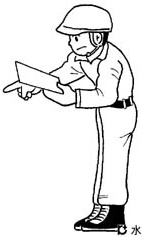 （続く）１）入孔築造工推進設備撤去作業携帯用丸のこの取扱い側塊、蓋据付け作業７　立坑復旧（続く）①　鉄筋・型枠組立て工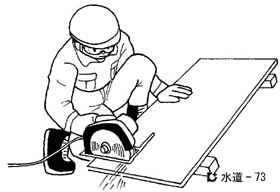 ・立坑上部の開口部から墜落・墜落防止柵を設置する職長推進設備撤去作業携帯用丸のこの取扱い側塊、蓋据付け作業７　立坑復旧（続く）①　鉄筋・型枠組立て工・昇降はしごから墜落・はしごを固定し、安全な設置角度とする作業者推進設備撤去作業携帯用丸のこの取扱い側塊、蓋据付け作業７　立坑復旧（続く）①　鉄筋・型枠組立て工・工具、部材等が落下・投入時、小物は専用の容器に入れ、その他は確実に固定する作業者推進設備撤去作業携帯用丸のこの取扱い側塊、蓋据付け作業７　立坑復旧（続く）①　鉄筋・型枠組立て工・脚立から落下・脚立を適正に使用する作業者推進設備撤去作業携帯用丸のこの取扱い側塊、蓋据付け作業７　立坑復旧（続く）①　鉄筋・型枠組立て工・丸のこで手足を切り傷・安全装置を点検し、正しい安全な使い方をする作業者推進設備撤去作業携帯用丸のこの取扱い側塊、蓋据付け作業７　立坑復旧（続く）②　コンクリート打設・ミキサー車にひかれ負傷・オペレーターから見える位置で誘導する誘導者推進設備撤去作業携帯用丸のこの取扱い側塊、蓋据付け作業７　立坑復旧（続く）③　人孔仕上げ工・有機溶剤による中毒・換気を十分にする作業者推進設備撤去作業携帯用丸のこの取扱い側塊、蓋据付け作業７　立坑復旧（続く）④　側塊、蓋据付け・手をはさみ負傷・合図の確認を徹底し、つり荷の下に手を入れない作業者推進設備撤去作業携帯用丸のこの取扱い側塊、蓋据付け作業７　立坑復旧（続く）④　側塊、蓋据付け・つり荷が落下・つり具の作業開始前点検をし、確実に玉掛けをする玉掛者推進設備撤去作業携帯用丸のこの取扱い側塊、蓋据付け作業作業工程作業の順序危険性又は有害性の特定危険の見積り危険の見積り危険の見積り危険の見積り危険の見積りリスク低減措置危険性又は有害性に接する人安全対策の評価安全対策の評価安全対策の評価安全対策の評価備　　　考作業工程作業の順序危険性又は有害性の特定可能性重大性重大性評　価危険度リスク低減措置危険性又は有害性に接する人実効性効　果評　価危険度備　　　考（続き）２）立坑埋戻し工路面覆工撤去作業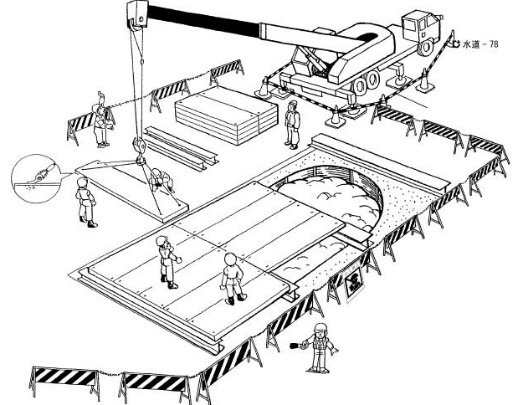 路盤作業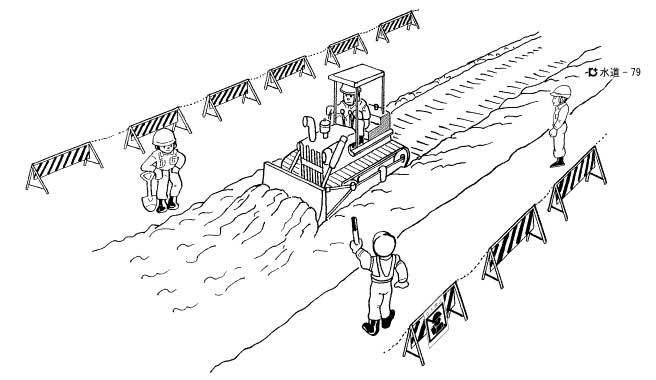 舗装作業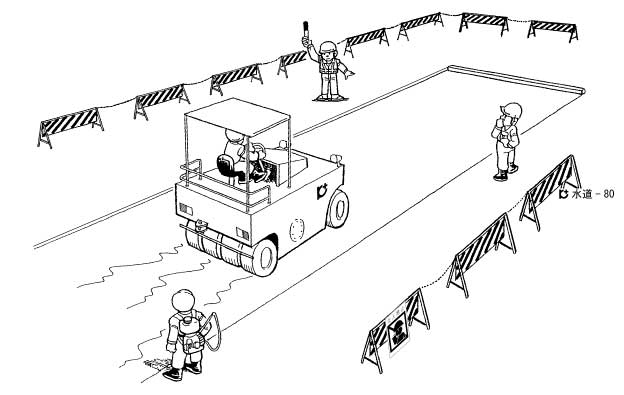 （続き）①　埋戻し・立坑上部の開口部から墜落・墜落防止柵を設置する職長路面覆工撤去作業路盤作業舗装作業（続き）①　埋戻し・ダンプトラックと誘導者が接触し負傷・運転者から見える位置で誘導する誘導者路面覆工撤去作業路盤作業舗装作業（続き）①　埋戻し・重機、バケットに激突され・立入禁止措置をし、合図者を配置する職長路面覆工撤去作業路盤作業舗装作業（続き）②　切梁、腹起し撤去・つり荷が落下・玉掛用具の作業開始前点検と玉掛けを確実にする玉掛者路面覆工撤去作業路盤作業舗装作業（続き）②　切梁、腹起し撤去・クレーン作業中、つり荷と激突・作業者をつり荷から離し、合図確認を徹底する合図者路面覆工撤去作業路盤作業舗装作業（続き）立坑埋戻し作業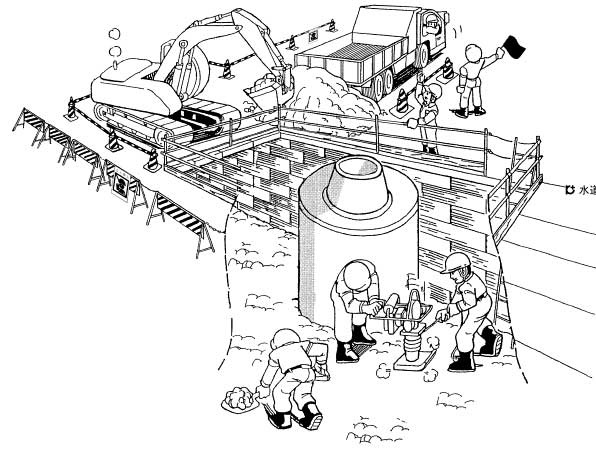 立坑埋戻し作業立坑埋戻し作業立坑埋戻し作業切梁、腹起し撤去作業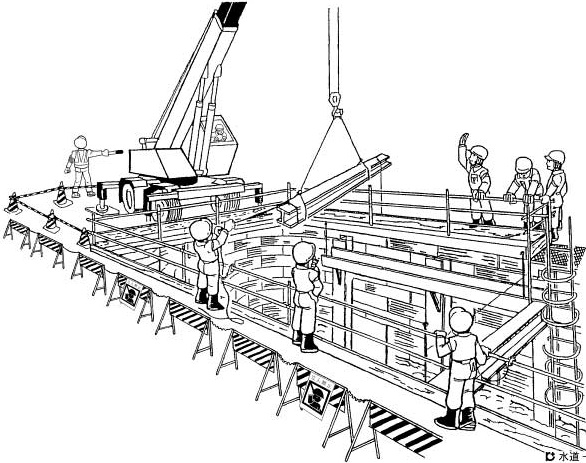 切梁、腹起し撤去作業切梁、腹起し撤去作業切梁、腹起し撤去作業切梁、腹起し撤去作業切梁、腹起し撤去作業切梁、腹起し撤去作業切梁、腹起し撤去作業切梁、腹起し撤去作業路面覆工撤去作業路盤作業舗装作業（続き）３）路面覆工撤去・つり荷の覆工板が落下・適切な玉掛用具を使用し、作業開始前点検をする玉掛者路面覆工撤去作業路盤作業舗装作業（続き）３）路面覆工撤去・クレーン作業中、つり荷と激突・作業者をつり荷から離し、合図確認を徹底する合図者路面覆工撤去作業路盤作業舗装作業（続き）４）道路復旧工路面覆工撤去作業路盤作業舗装作業（続き）①　路盤工・重機と接触・誘導者を配置し、立入禁止措置をする職長路面覆工撤去作業路盤作業舗装作業（続き）②　舗装工・転圧機械と接触・誘導者を配置し、立入禁止措置をする職長路面覆工撤去作業路盤作業舗装作業（続き）③　作業帯の徹底・一般車両の突っ込み・誘導者を配置し、合図は明確にする職長路面覆工撤去作業路盤作業舗装作業（続き）③　作業帯の徹底・通行車両と接触・一般車両通行帯に立ち入らない作業者路面覆工撤去作業路盤作業舗装作業（続き）③　作業帯の徹底・通行車両と接触・反射チョッキを着用し、作業帯は下流側から撤収する作業者路面覆工撤去作業路盤作業舗装作業作業工程作業の順序危険性又は有害性の特定危険の見積り危険の見積り危険の見積り危険の見積りリスク低減措置危険性又は有害性に接する人安全対策の評価安全対策の評価安全対策の評価安全対策の評価備　　　考作業工程作業の順序危険性又は有害性の特定可能性重大性評　価危険度リスク低減措置危険性又は有害性に接する人実効性効　果評　価危険度備　　　考８　片付け１）作業用地整地・重機と接触・重機の作業範囲に立ち入らない作業者８　片付け２）清掃・片付け・一般車両の突っ込み・誘導者を配置し、合図を明確にする職長８　片付け２）清掃・片付け・通行車両と接触・車両通行帯に立入らない作業者８　片付け２）清掃・片付け・通行車両と接触・反射チョッキ、反射ヘルメットを着用する作業者８　片付け２）清掃・片付け・通行車両と接触・明るい状況下で作業をする作業者８　片付け清掃・片付け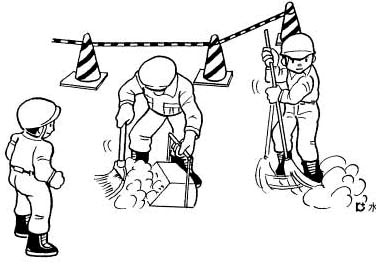 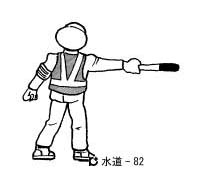 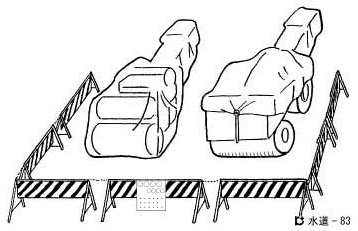 清掃・片付け清掃・片付け清掃・片付け清掃・片付け清掃・片付け清掃・片付け清掃・片付け清掃・片付け清掃・片付け清掃・片付け清掃・片付け